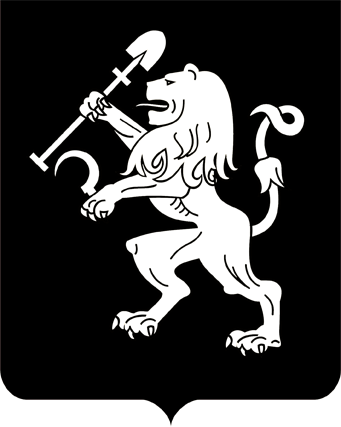 АДМИНИСТРАЦИЯ ГОРОДА КРАСНОЯРСКАПОСТАНОВЛЕНИЕО внесении изменения в постановление администрации города от 14.07.2020 № 542На основании решения городской комиссии по рассмотрению                тарифов (цен) (протокол от 11.06.2021 № 10), в соответствии со ста-              тьей 101 Федерального закона от 29.12.2012 № 273-ФЗ «Об образовании в Российской Федерации», статьей 17 Федерального закона                         от 06.10.2003  № 131-ФЗ «Об общих принципах организации местного самоуправления в Российской Федерации», решением Красноярского городского Совета от 22.12.2006 № 12-263 «О порядке установления  тарифов (цен) на услуги (работы) муниципальных предприятий                         и учреждений», руководствуясь статьями 41, 58, 59, 66 Устава города Красноярска, ПОСТАНОВЛЯЮ:1. Внести изменение в приложение к постановлению администрации города от 14.07.2020 № 542 «Об утверждении тарифов (цен)                       на платные услуги (работы), оказываемые муниципальным автономным общеобразовательным учреждением «Гимназия № 8», дополнив таблицу строками 8–17 следующего содержания:2. Настоящее постановление опубликовать в газете «Городские новости» и разместить на официальном сайте администрации города.3. Постановление вступает в силу со дня его официального опубликования.Глава города                                                                                 С.В. Еремин29.07.2021№ 561«8Филологический практикум12140,009Информационные технологии и основы программирования10150,0010Программирование для детей1295,0011Я и общество12110,0012Читательская грамотность 1295,0013Математический практикум 12140,0014Занимательный английский8120,0015Физкультура и спорт (занятие карате и спортивными играми)10100,0016Избранные вопросы естествознания12110,0017Лингвистический практикум8120,00»